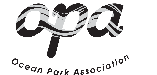 Agenda for June 12, 2017 OPA General Meeting7:00 – 8:45 PM Ocean Park Library2601 Main Street, Santa Monica CA  90405ALL ITEMS ARE FOR DISCUSSION AND POSSIBLE ACTION.  ITEMS NOT ON THE AGENDA SHOULD BE BROUGHT TO THE ATTENTION OF THE MEETING CHAIR 48 HOURS PRIOR TO THE MEETING. PUBLIC PARTICIPATION IN DISCUSSION IS WELCOME.  ONLY DIRECTORS MAY VOTE ON ISSUES BEFORE OPA. TO FACILITATE AN EFFICIENT AND RESPECTFUL DISCUSSION, PLEASE WAIT UNTIL CALLED UPON BY THE MEETING CHAIR BEFORE SPEAKING.       NOTICED BOARD MEMBER ABSENCES:  Patty Godon-Tann, Dave Tann, Jodi Summers7:00 to 8:45 PM: REGULAR MONTHLY MEETING    Introduction to OPA (Andrew Gledhill – 3 minutes)Membership Announcement (3 minutes)Community Comments/The Neighborhood Voice: Introductions, Public Inquiries, Questions, Concerns (5 minutes)Approval of Minutes from May Meeting (Kate Kennedy – 2 minutes)Treasurer’s Report (Patty Godon-Tann – Absent)Actions Taken Since Last Board Meeting (Patty Godon-Tann – absent)7.15pm – Begin Committee Reports:       Parade (Jeff Jarow – 5 minutes)Santa Monica Airport (Mike Salazar – 3 minutes)Main Street Committee (Judy Abdo– 3 minutes) Neighborhood Art (Evan Meyer – 3 minutes)Downtown Community Plan (Mike Salazar – 3 minutes)Ocean Park Infrastructure, Zoning, and Events (Judy Abdo – 3 minutes)Make Music LA Dave Tann – absent)TeamOPA (Dave Tann – absent)Membership (Sadat Huq – 3 minutes)Communications (Evan Meyer/Zach Gaidzik – 3 minutes)Tree Committee (Andrew Gledhill – 3 minutes)7.25pm – Refreshment break7.30pm – Library news (Karen Reitz – 10 minutes) 7.40pm – Update on 2903 Lincoln development (Lina Lee – 10 minutes plus questions)7.55pm – Continue/conclude Committee Reports.       JOIN US FOR THESE UPCOMING OPA EVENTS! - see the OPA site for more detailsJune 21 - MakeMusicLA in Hotchkiss Park, 4 – 7.45pm, organized by OPA.June 25 - “Summer Soulstice” on Main St, 11am – 7pm, hosted by the Main St Merchants Association.July 4 - The annual Santa Monica 4th of July Parade along Main St, starting at Pico at 9.30am. This is OPA’s bigevent, and we need your help to make it happen. http://www.santamonicaparade.com/Refreshments June: Roger                                    Next meeting is Monday July 10, 2017 from 7:00 – 8:45PM at Ocean Park Library